Фото отчёт об участии  в городской  военно-патриотической игре «Зарница»средние группы № 6,7 Воспитатели Пономарева Л.А., Безматерных Т.В.Воспитание патриотических чувств у детей дошкольного возраста - одна из задач нравственного воспитания, включающая в себя воспитание любви к близким людям, к родному городу, к родной стране.  В средних группах  МБДОУ  ЦРР- детский сад №16 г. Нытва   в мае 2018 года прошло несколько  мероприятий военно-патриотической направленности.15 мая 2018 г дети средних групп приняли участие в районной военно-патриотической игре «Зарница». Это были  самые юные участники игры,  но, несмотря на это, достойно защитили честь своего детского сада.  Команда называлась «Звёздочка»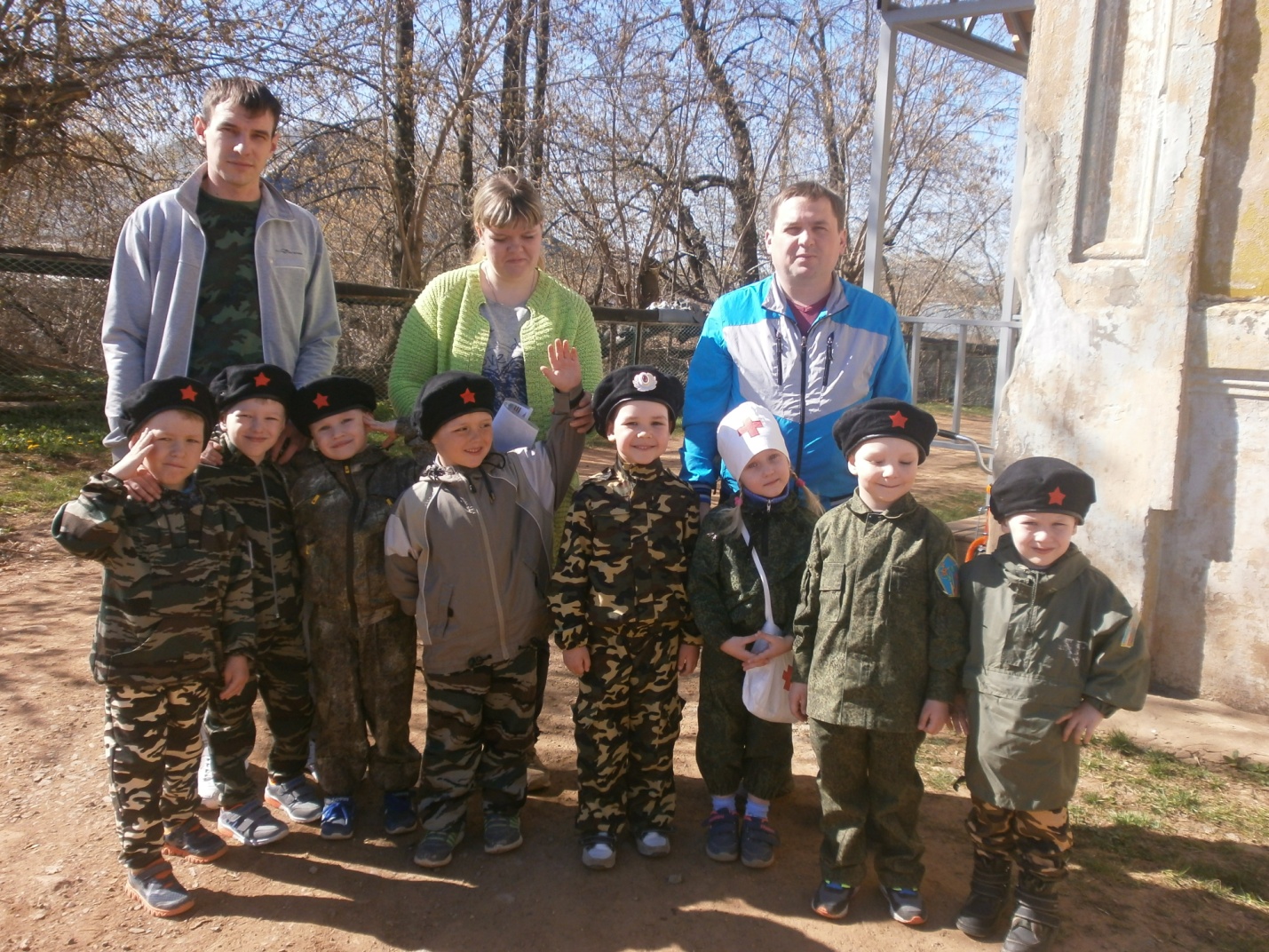 Игра «Зарница» была проведена на свежем воздухе и   построена в форме военно-спортивной эстафеты.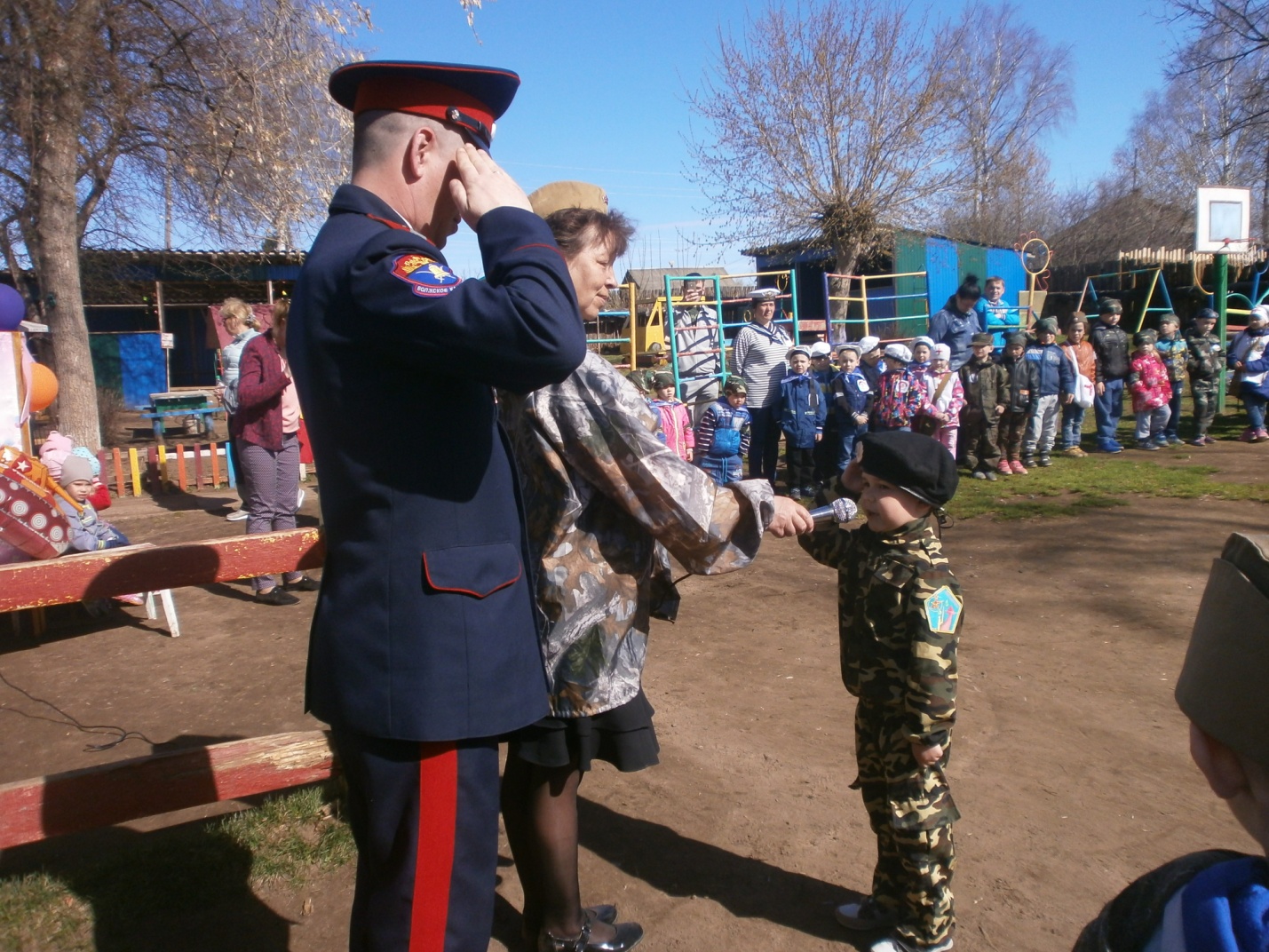 Даниил Мальцев сдаёт рапорт о построении и готовности команды «Звёздочка» к началу военно-патриотической игры «Зарница» 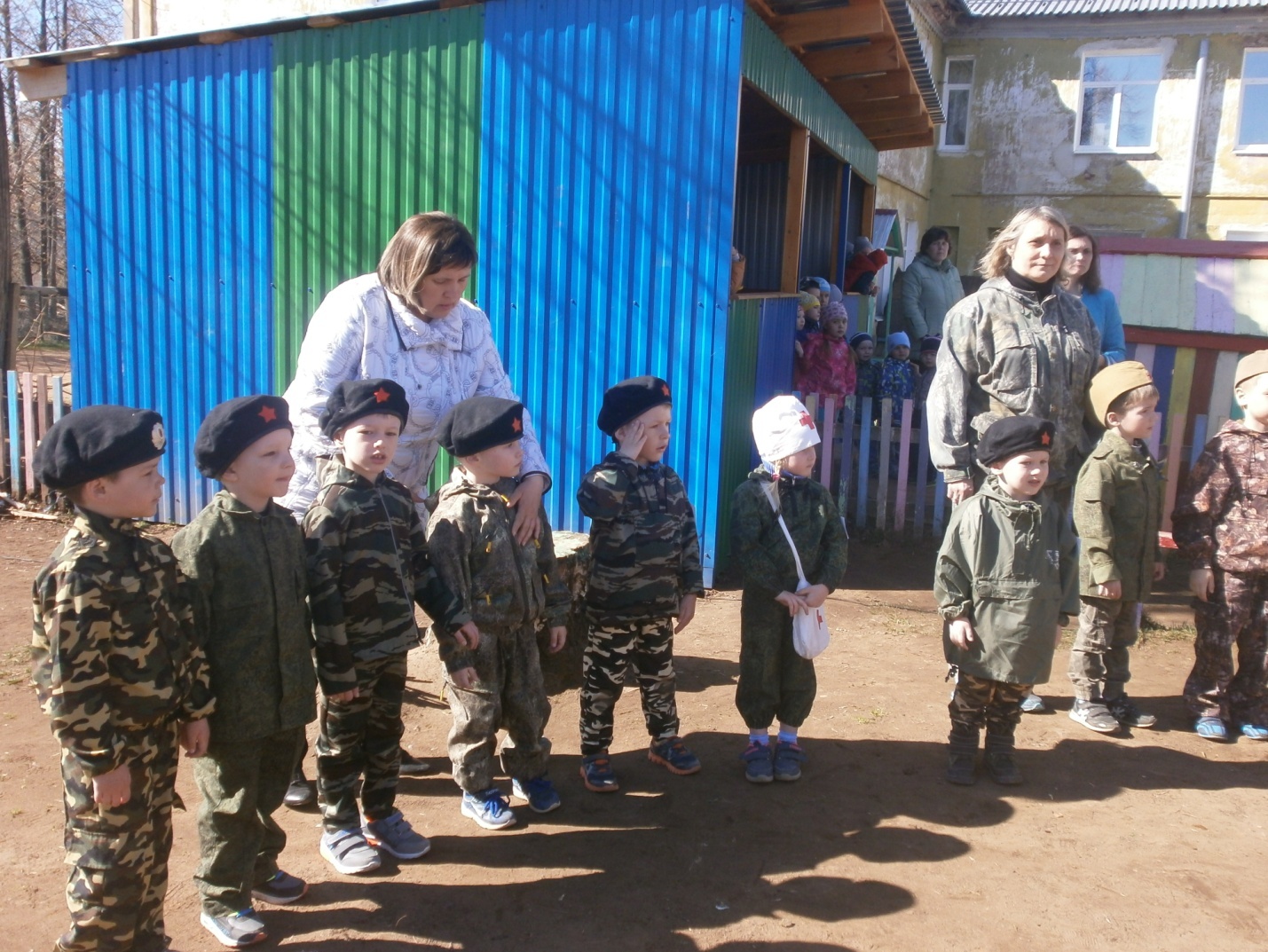 Для выполнения задания «начальник штаба» вручил каждому отряду план, где было отмечено начало пути, а стрелочками был указан маршрут, по которому необходимо двигаться. Сдав рапорт боевому офицеру, командиры отрядов повели своих солдат искать пакеты с боевыми заданиями.«Умелый боец всегда удалец»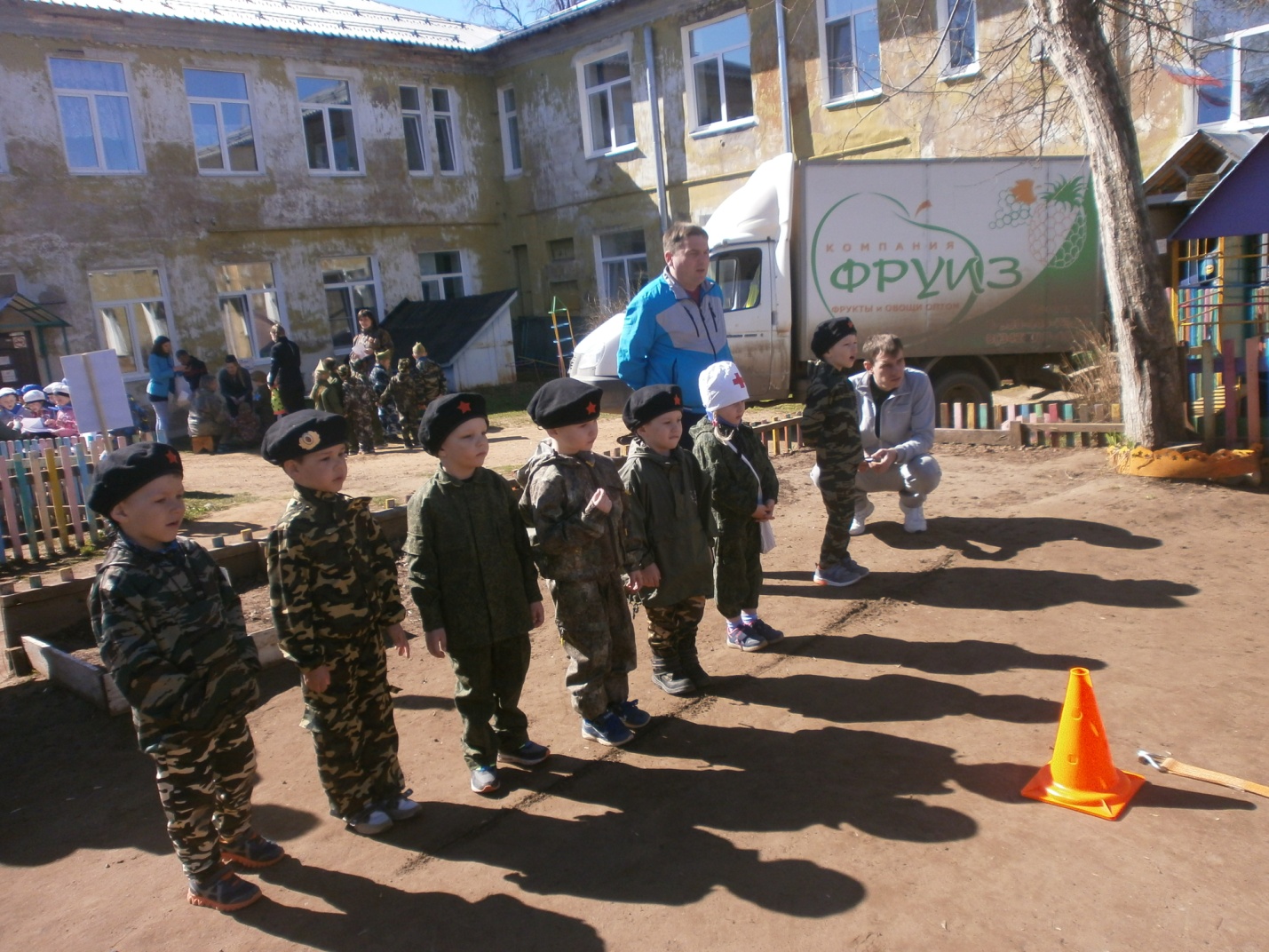 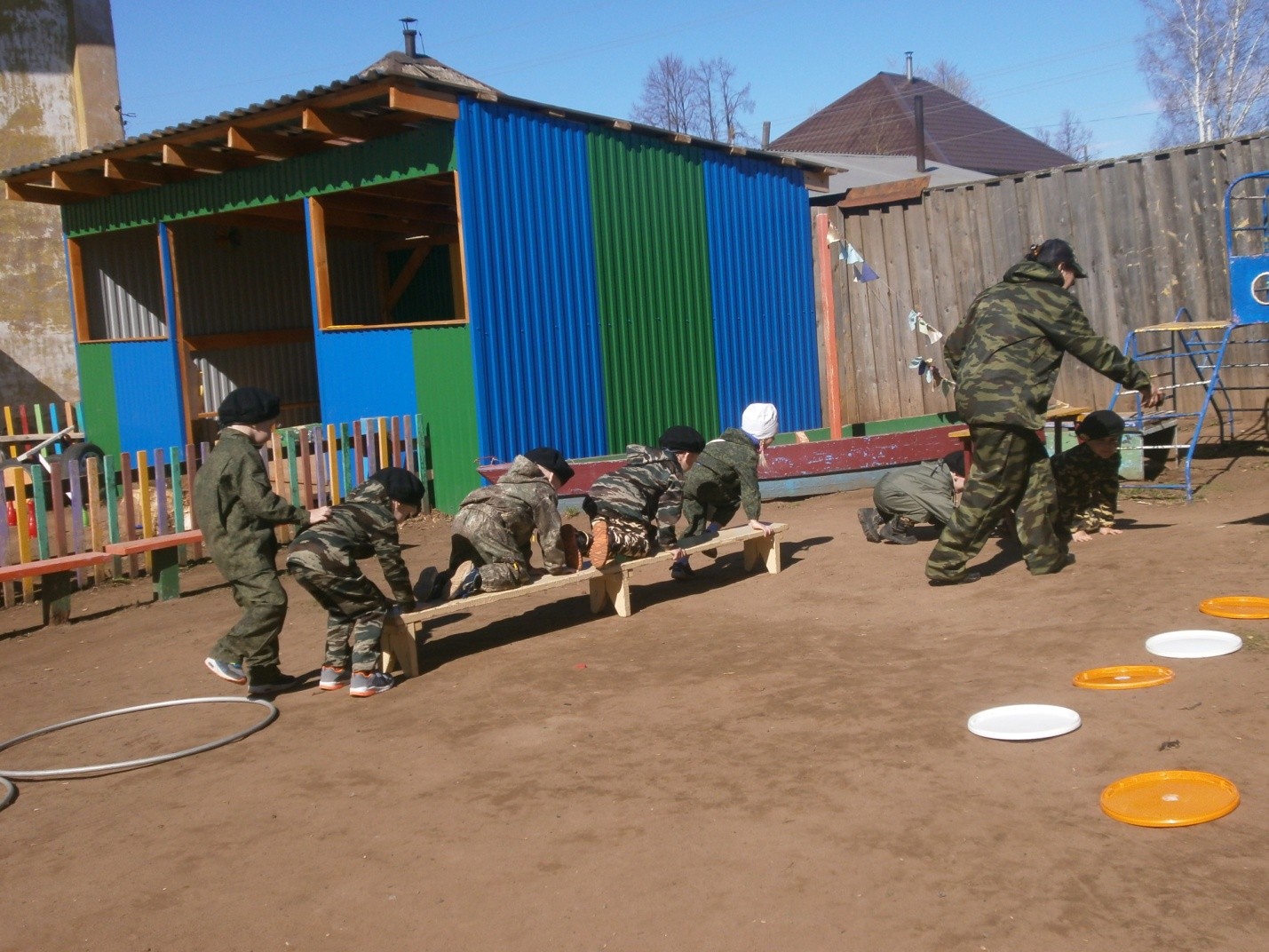 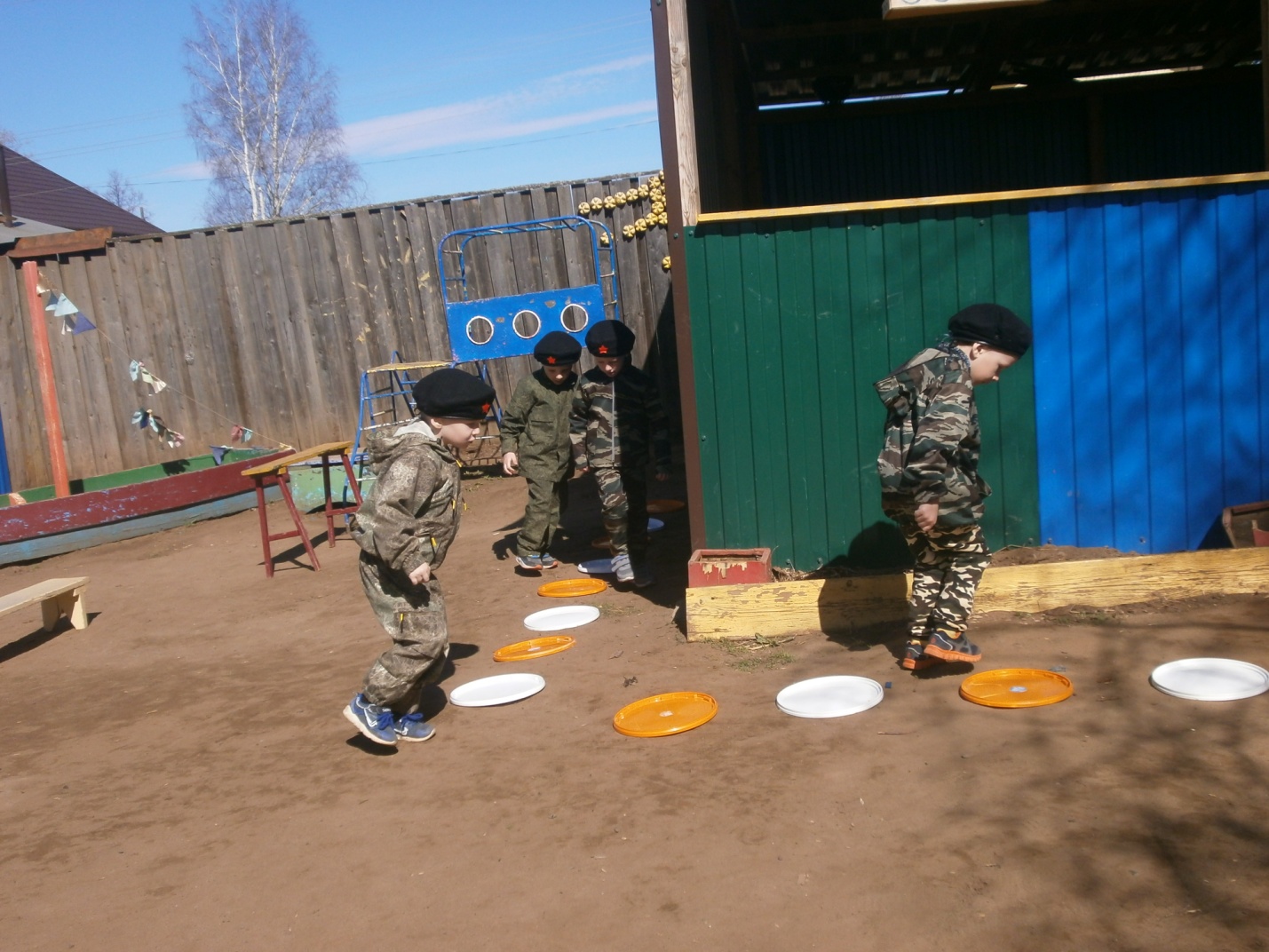 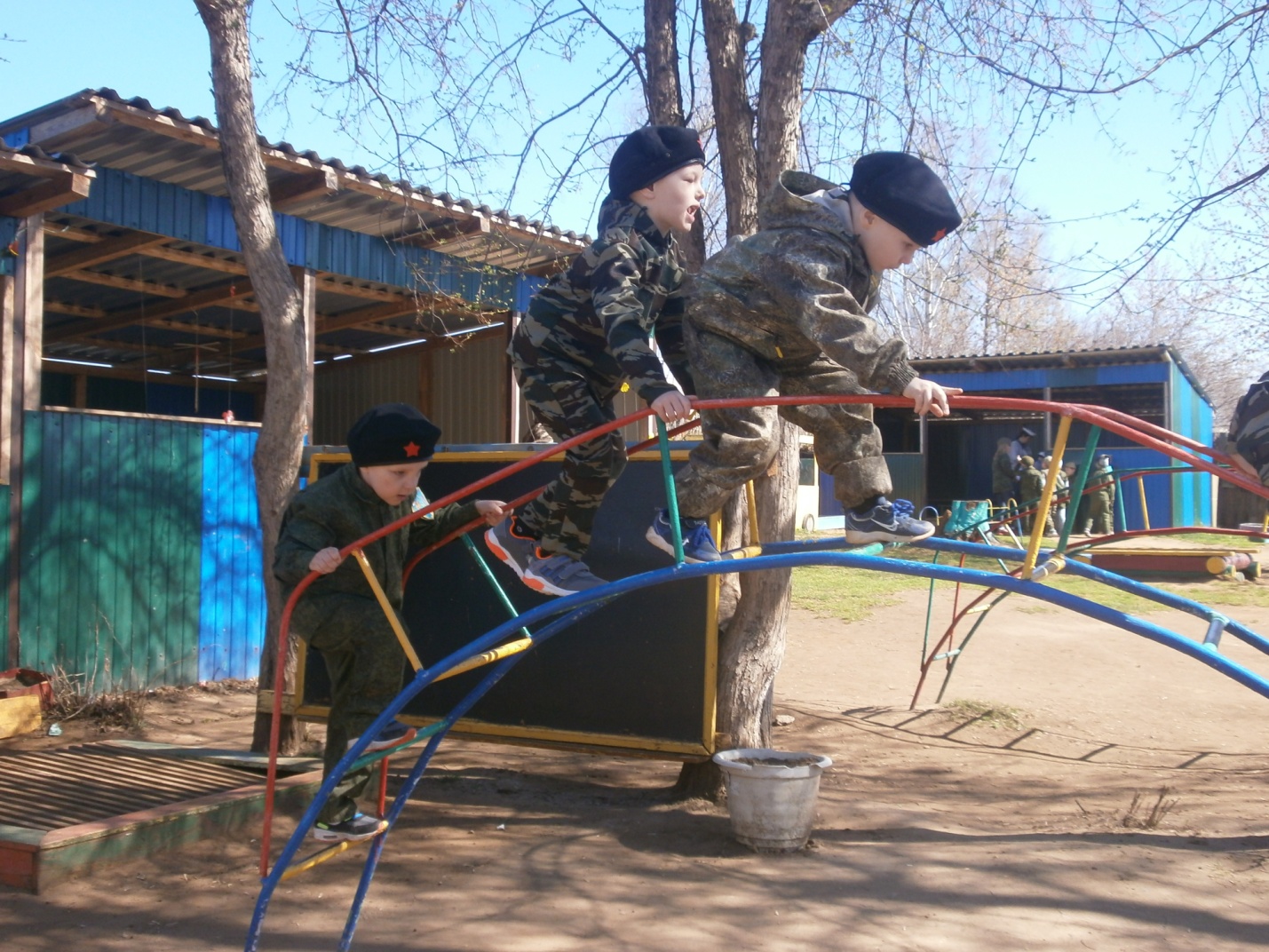 «Склади  поленья для костра»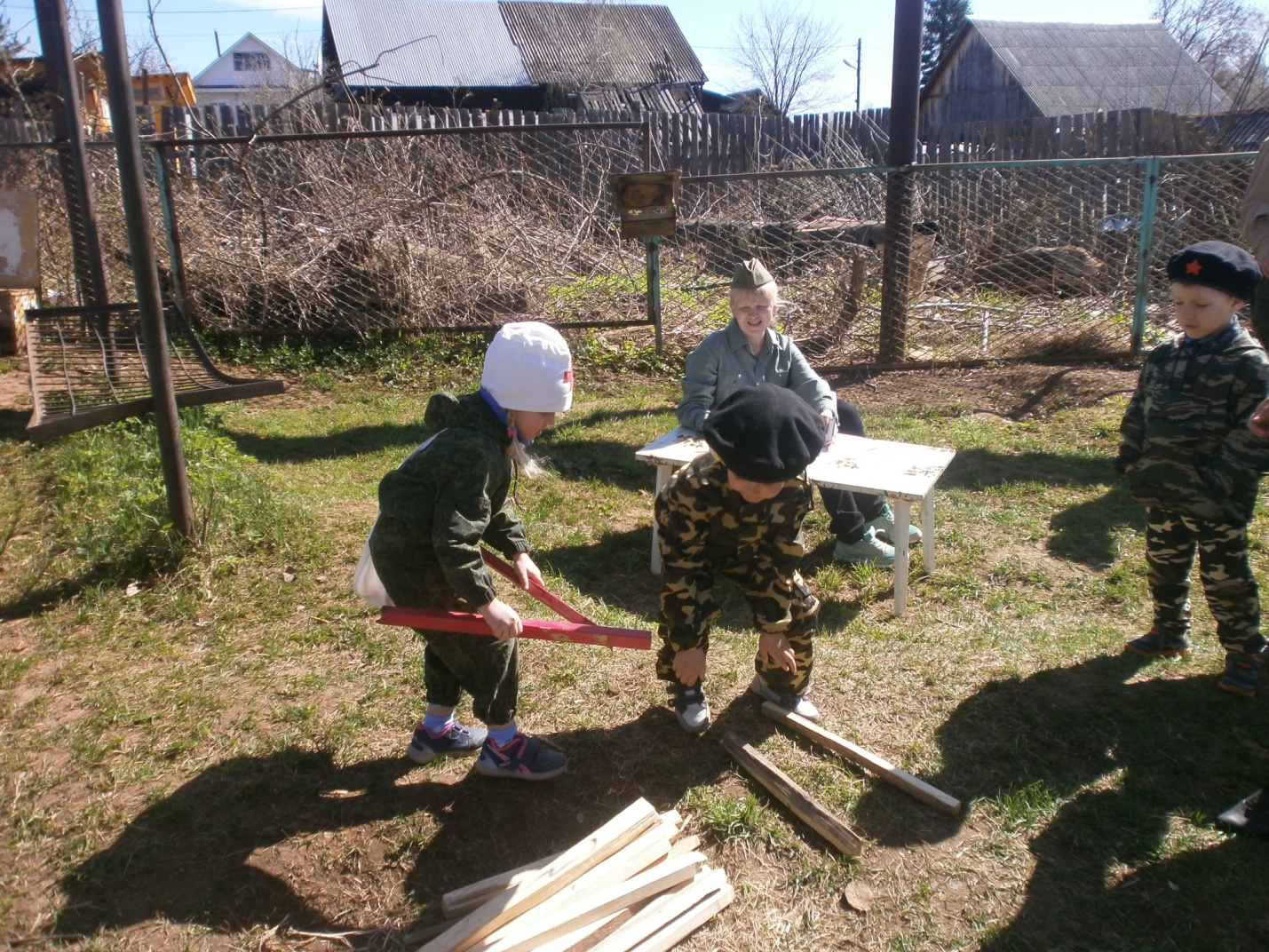 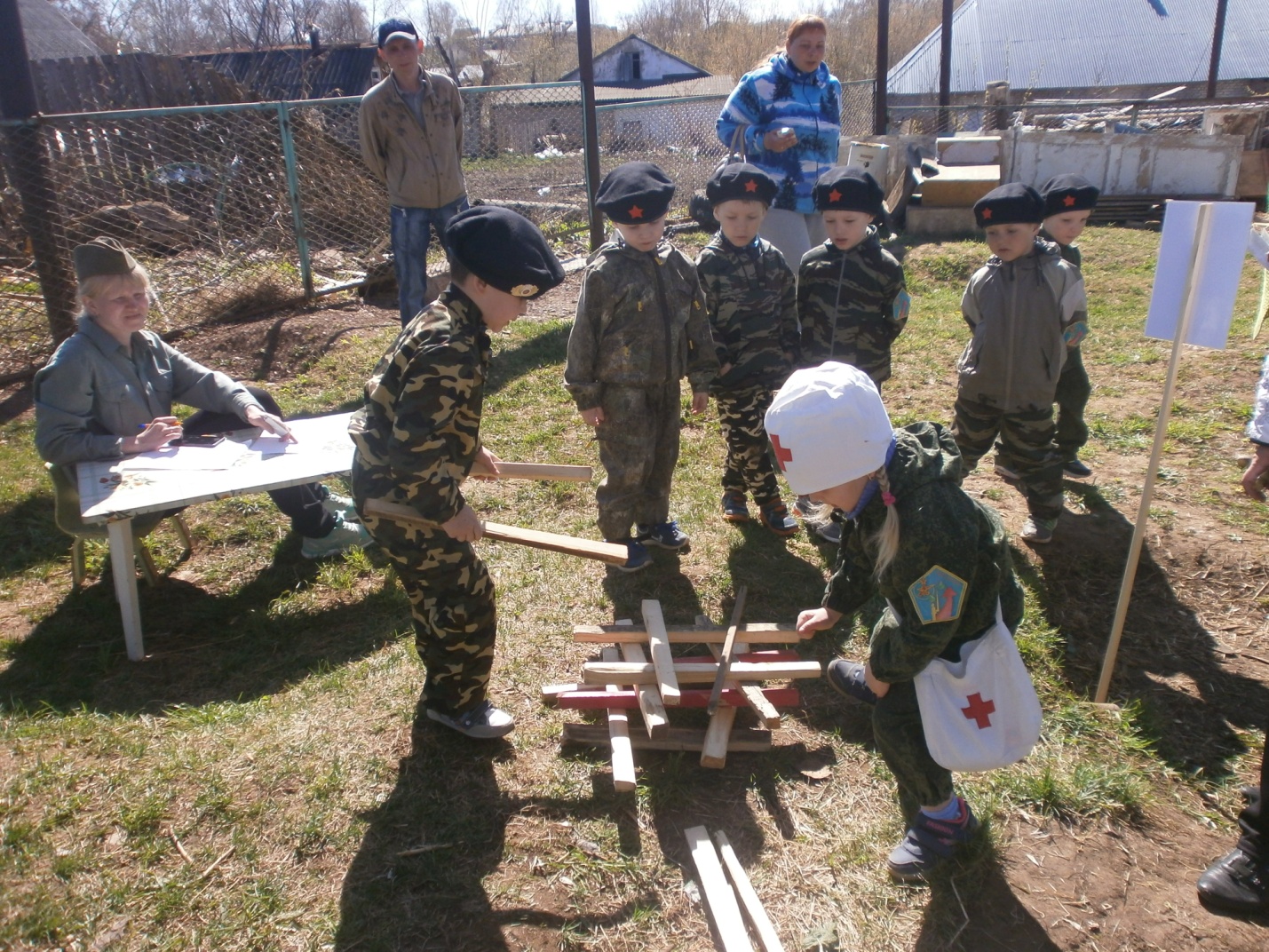 «Знать - значит помнить»Дети рассказывали про героев войны,  про своих прадедушек, которые воевали. 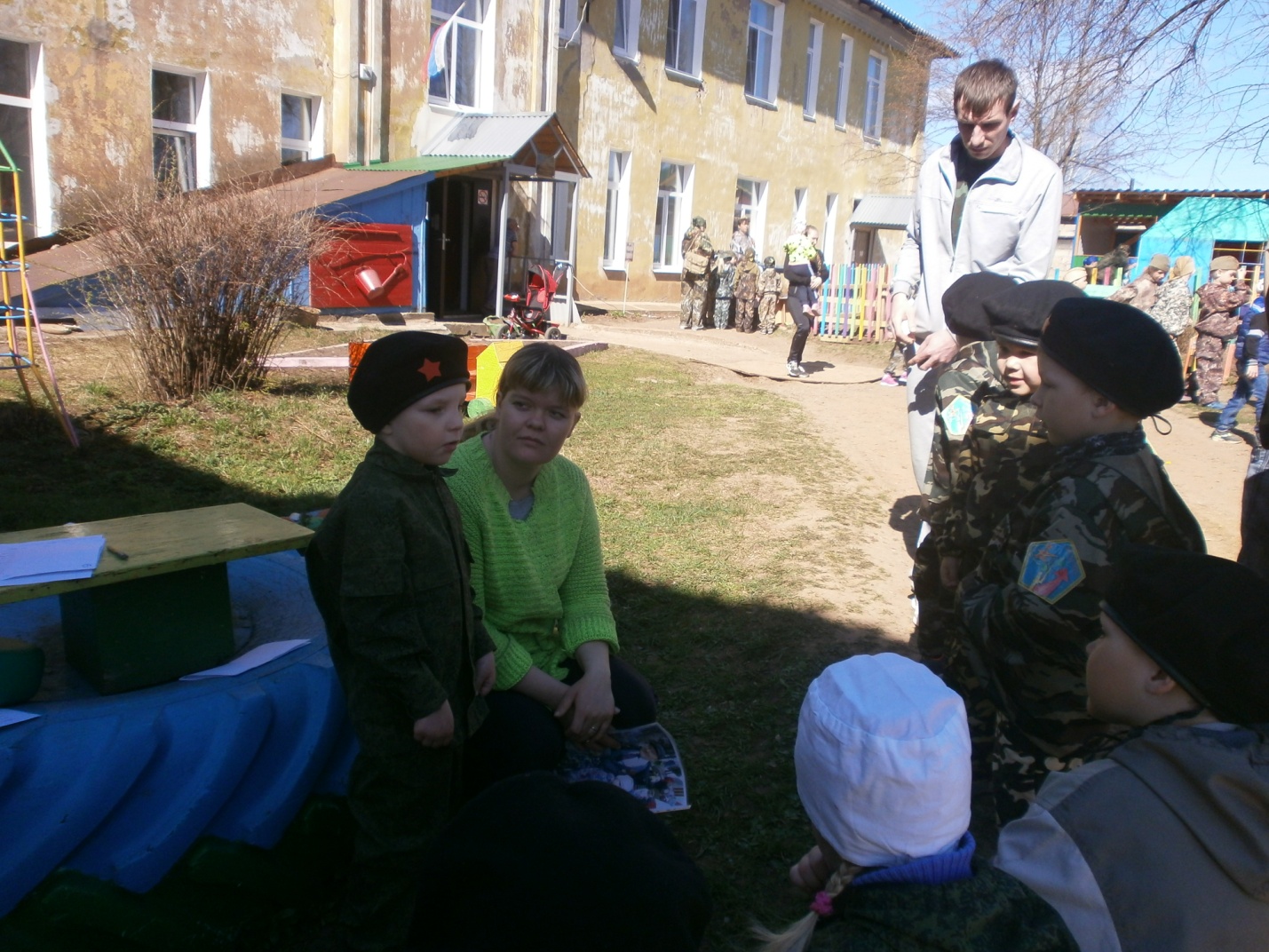 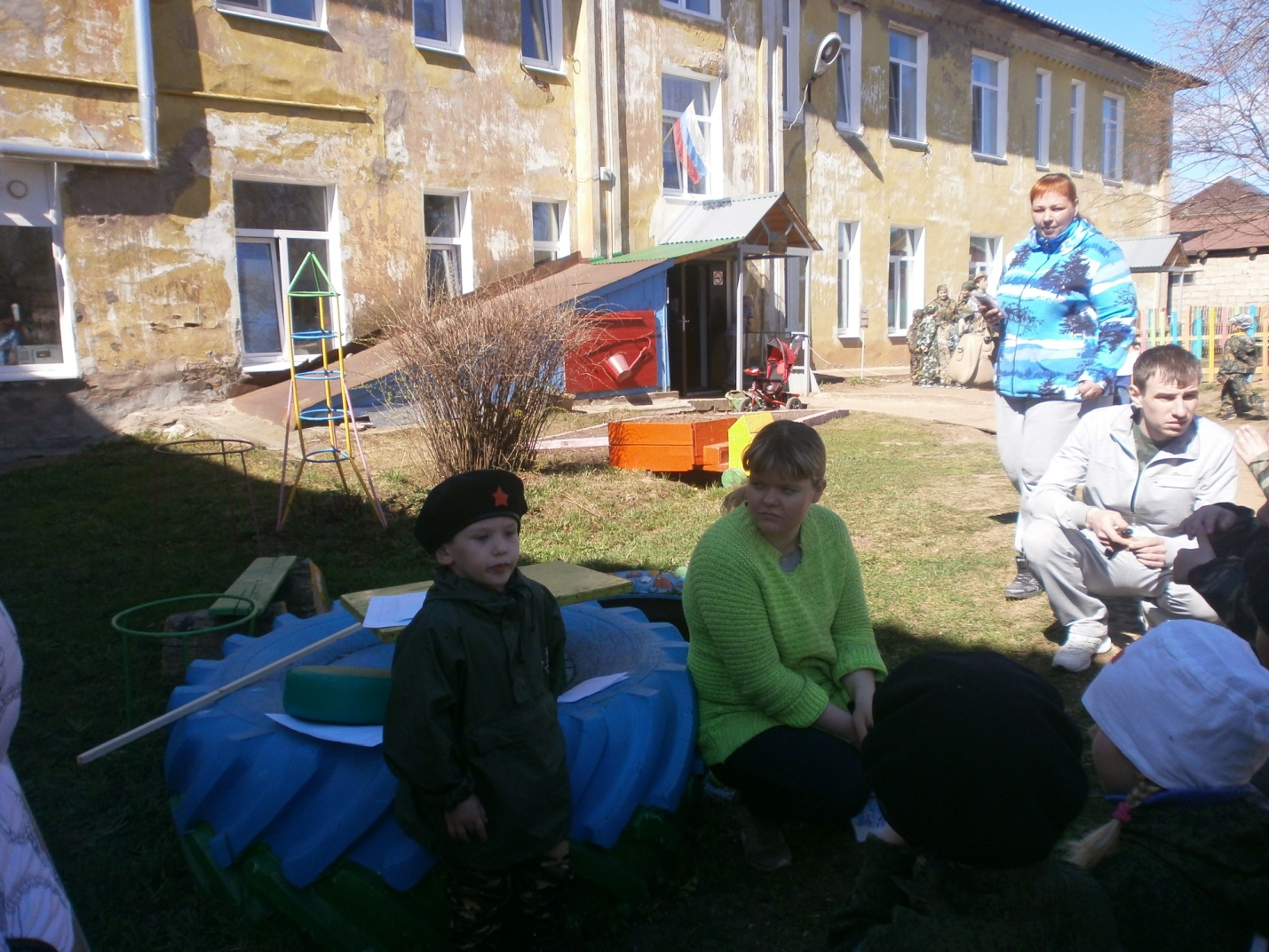 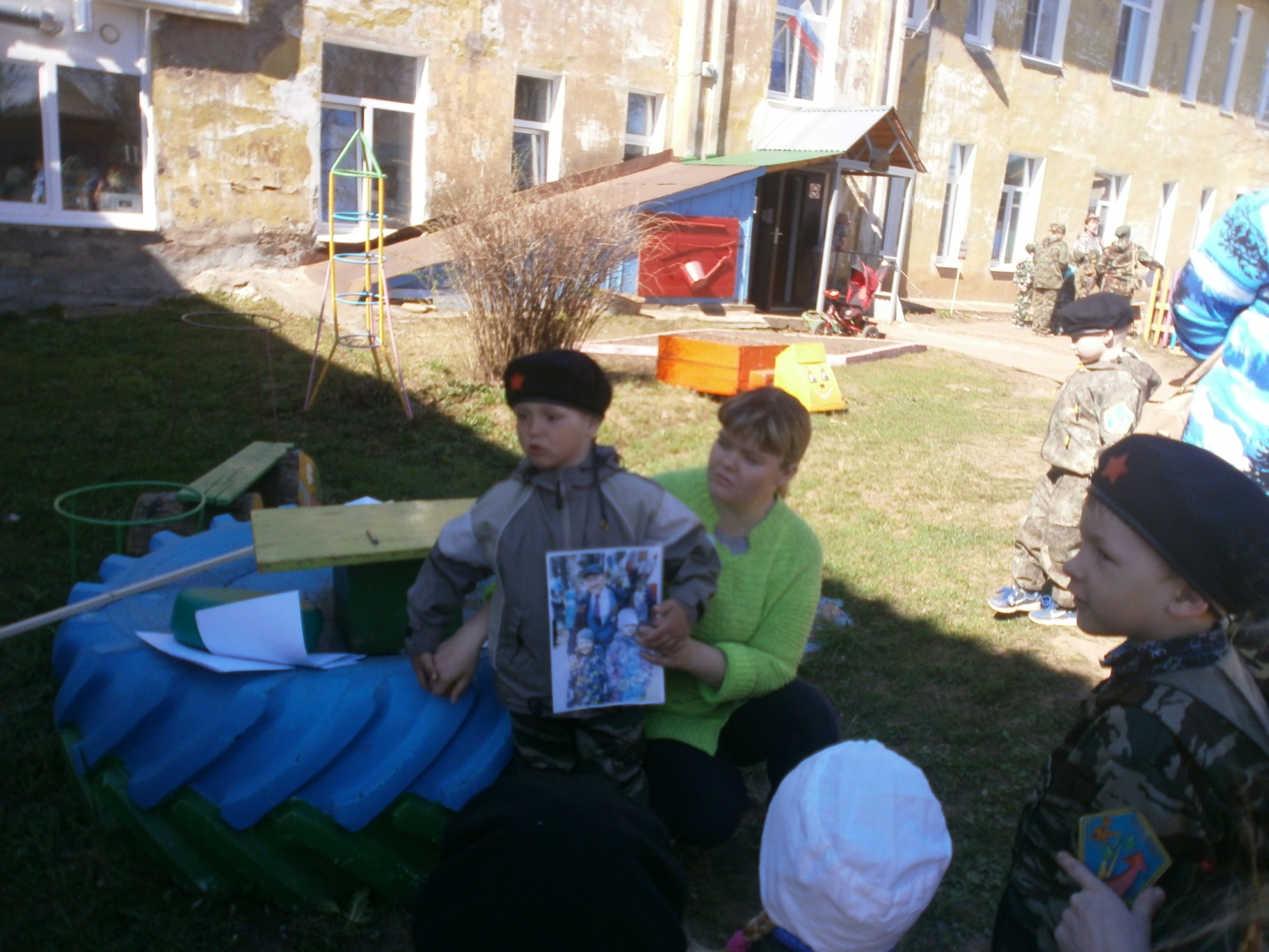 Отгадывали загадки на военную тематику.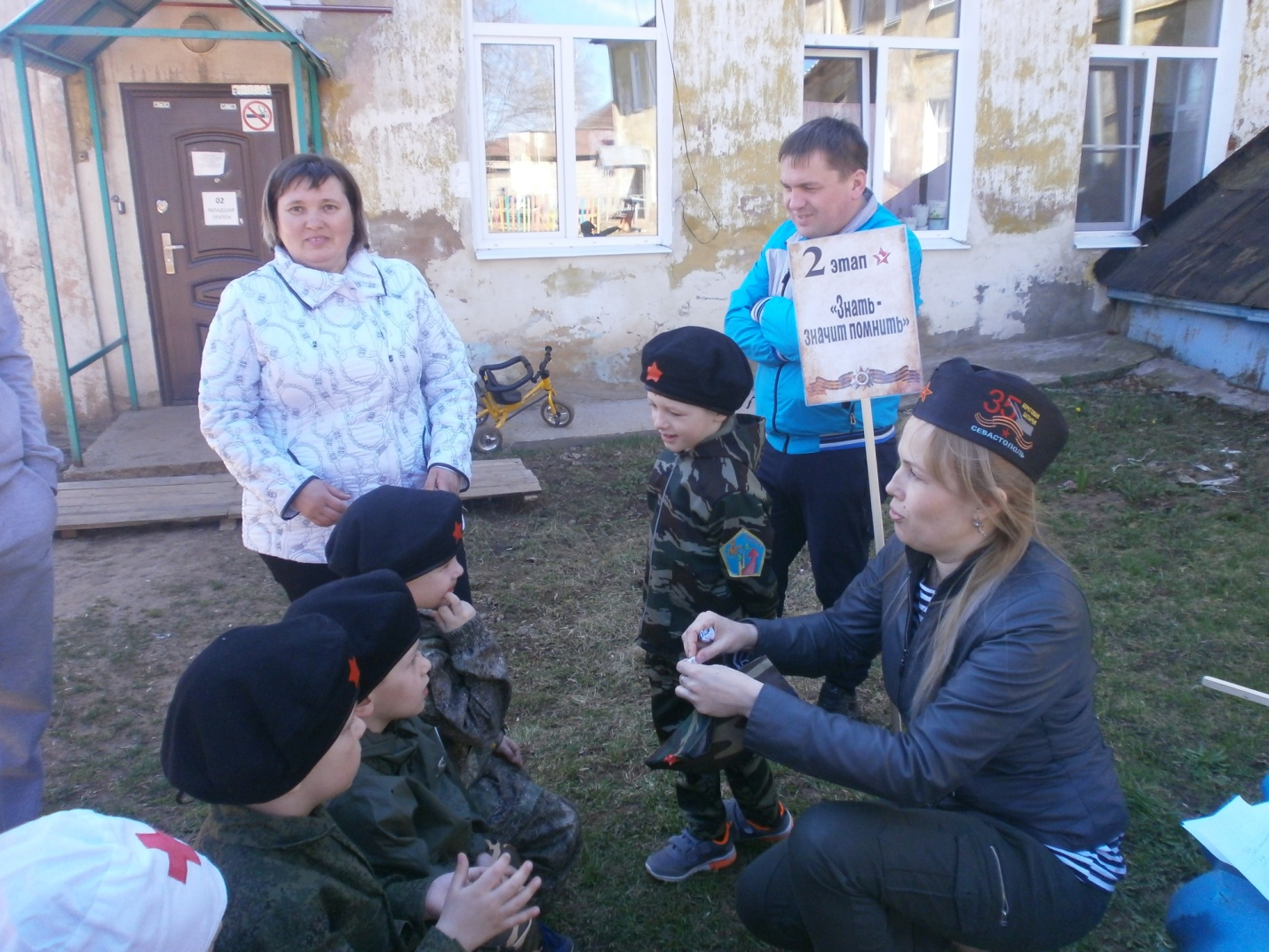 «Военный хор»Пели песни военных лет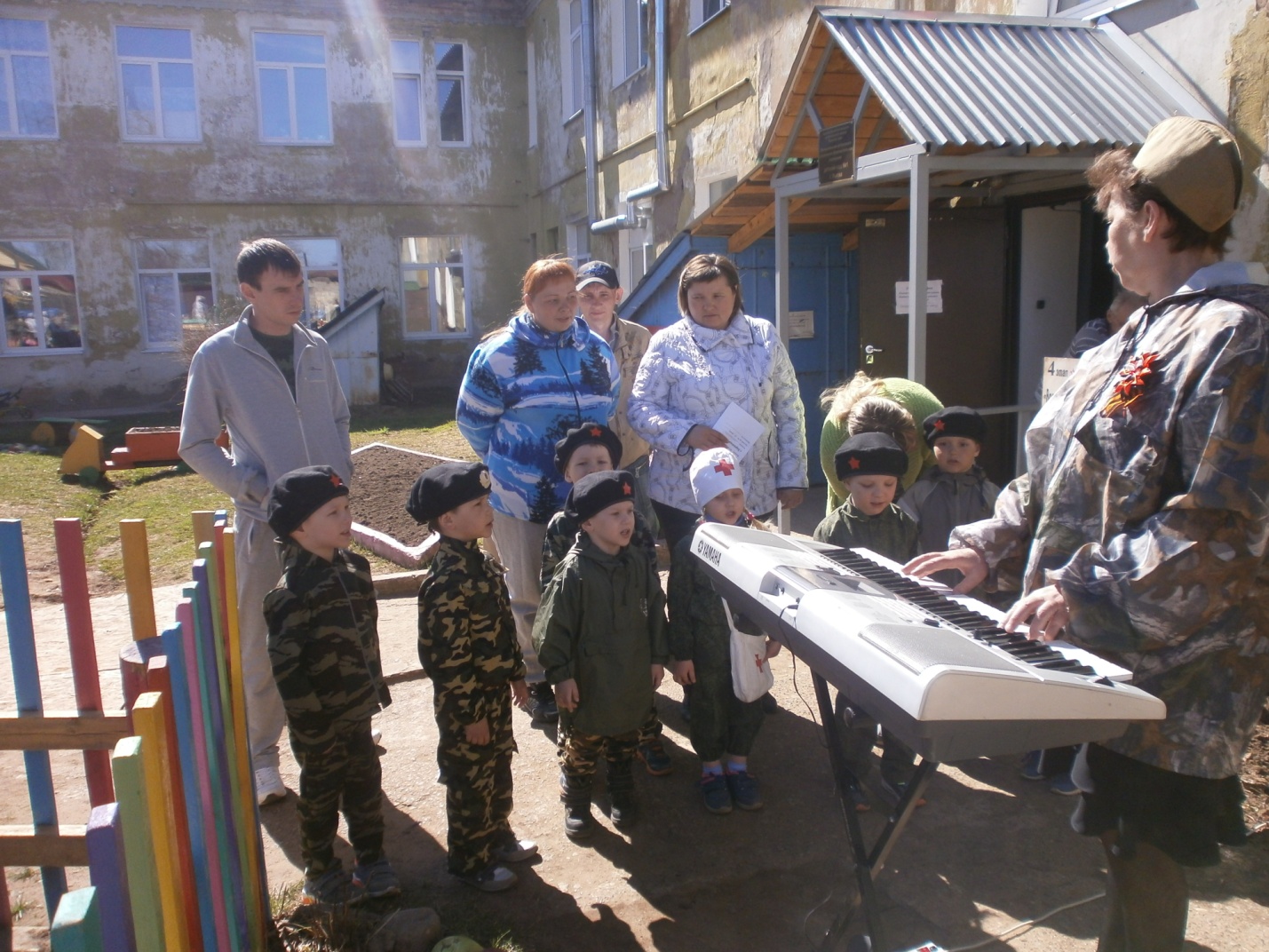 Оказывали помощь раненому бойцу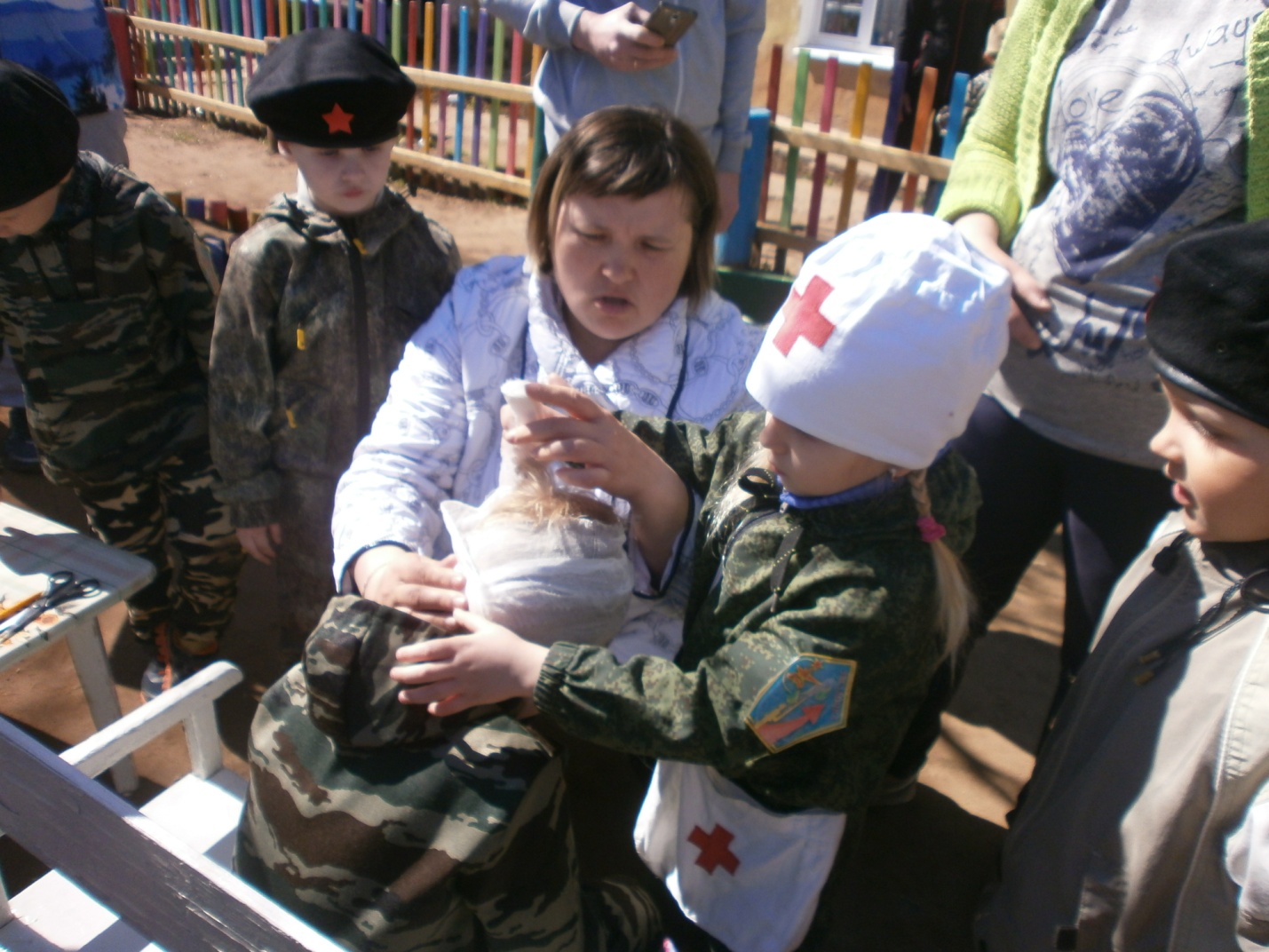 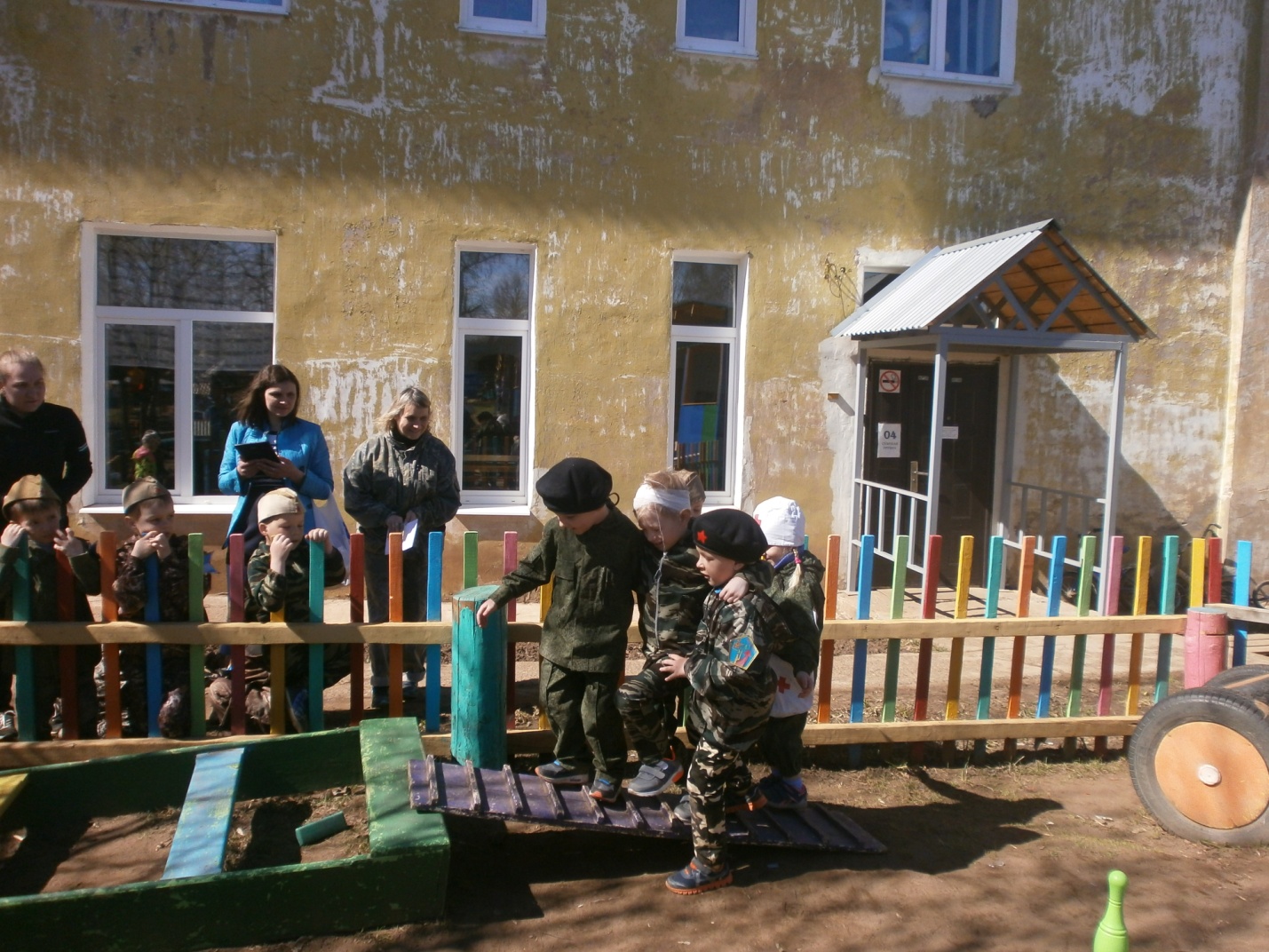 Метко стреляли во вражеский танк и вертолёт.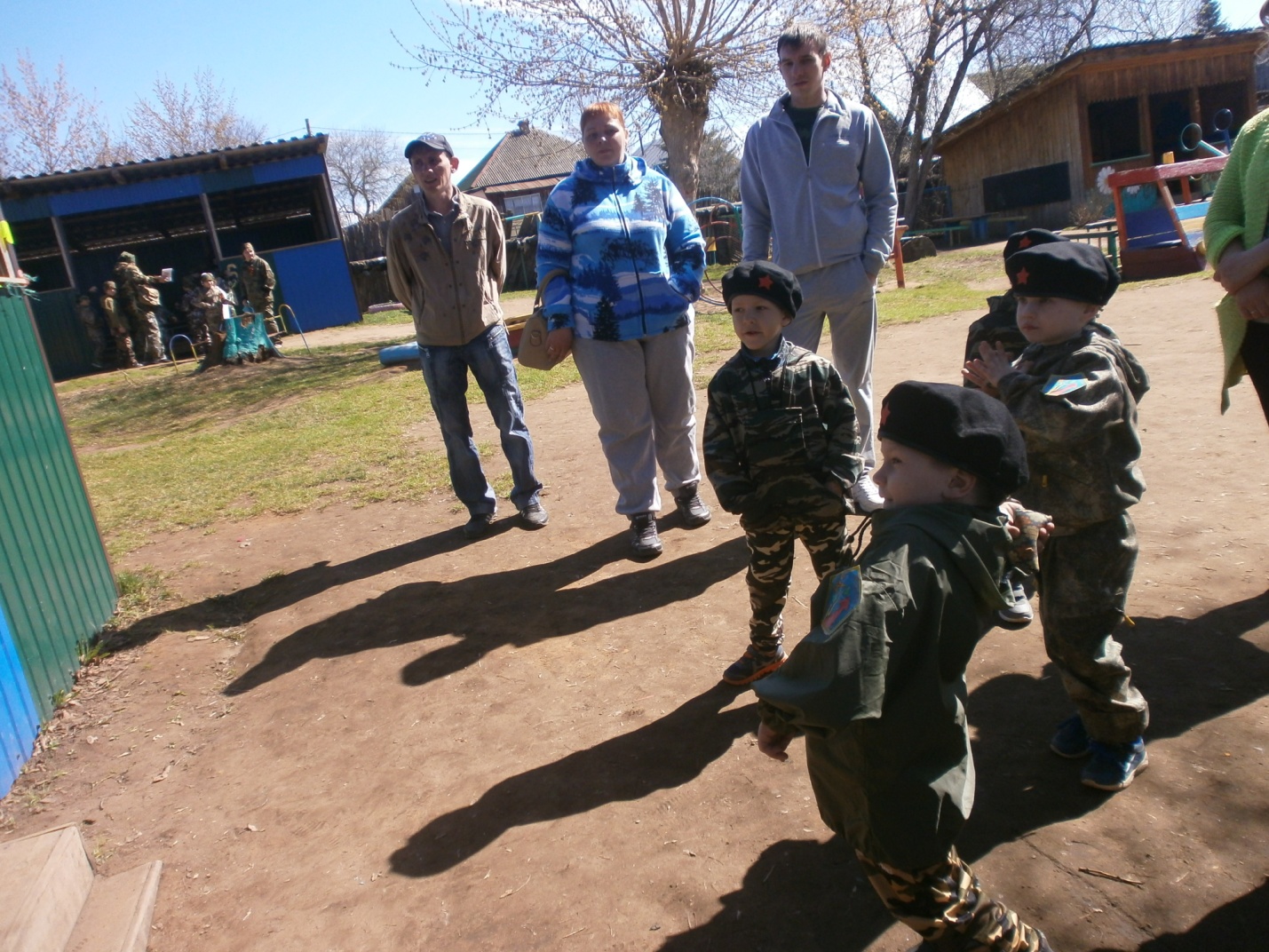 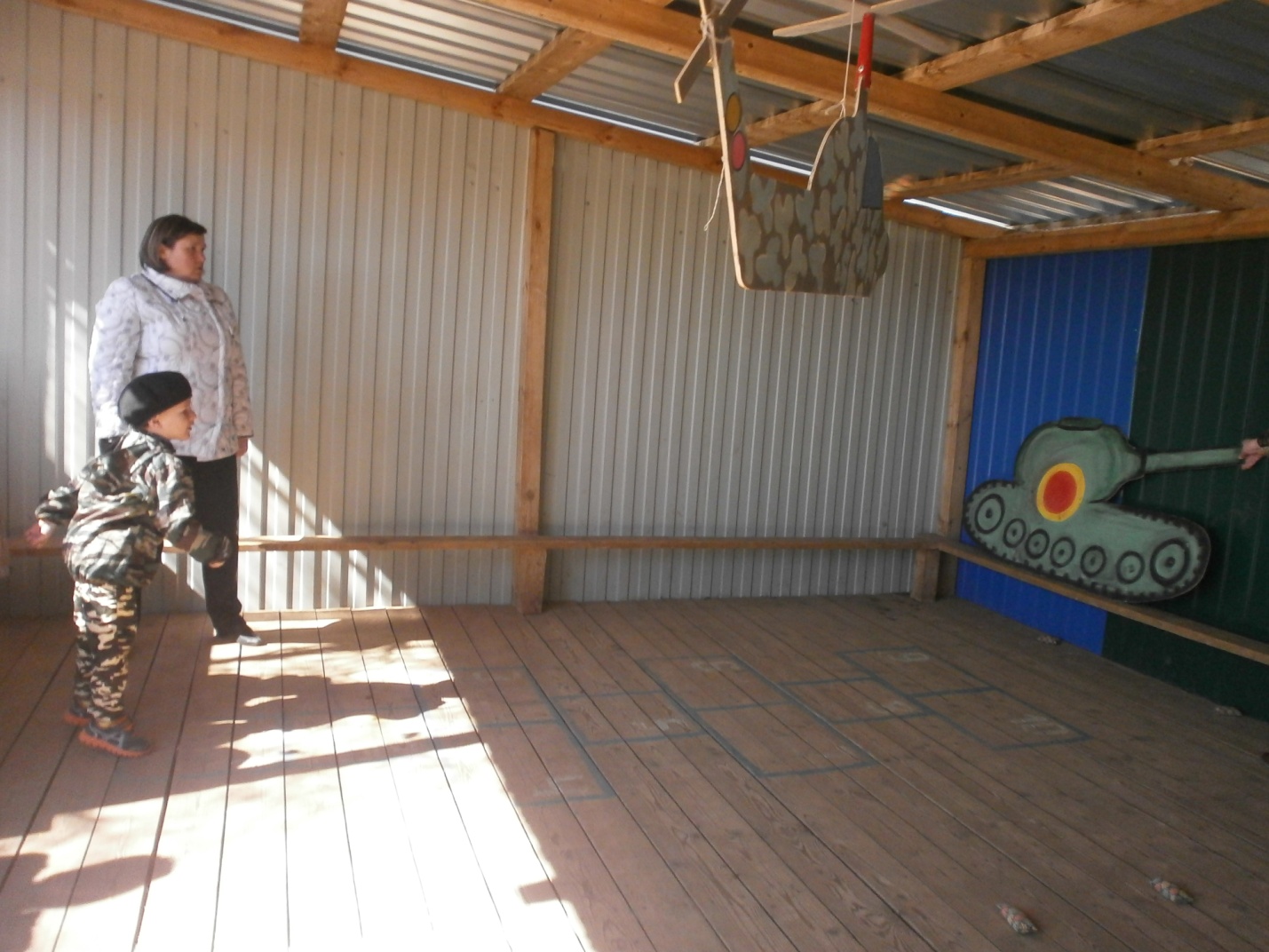 Составляли рассказ по военной картине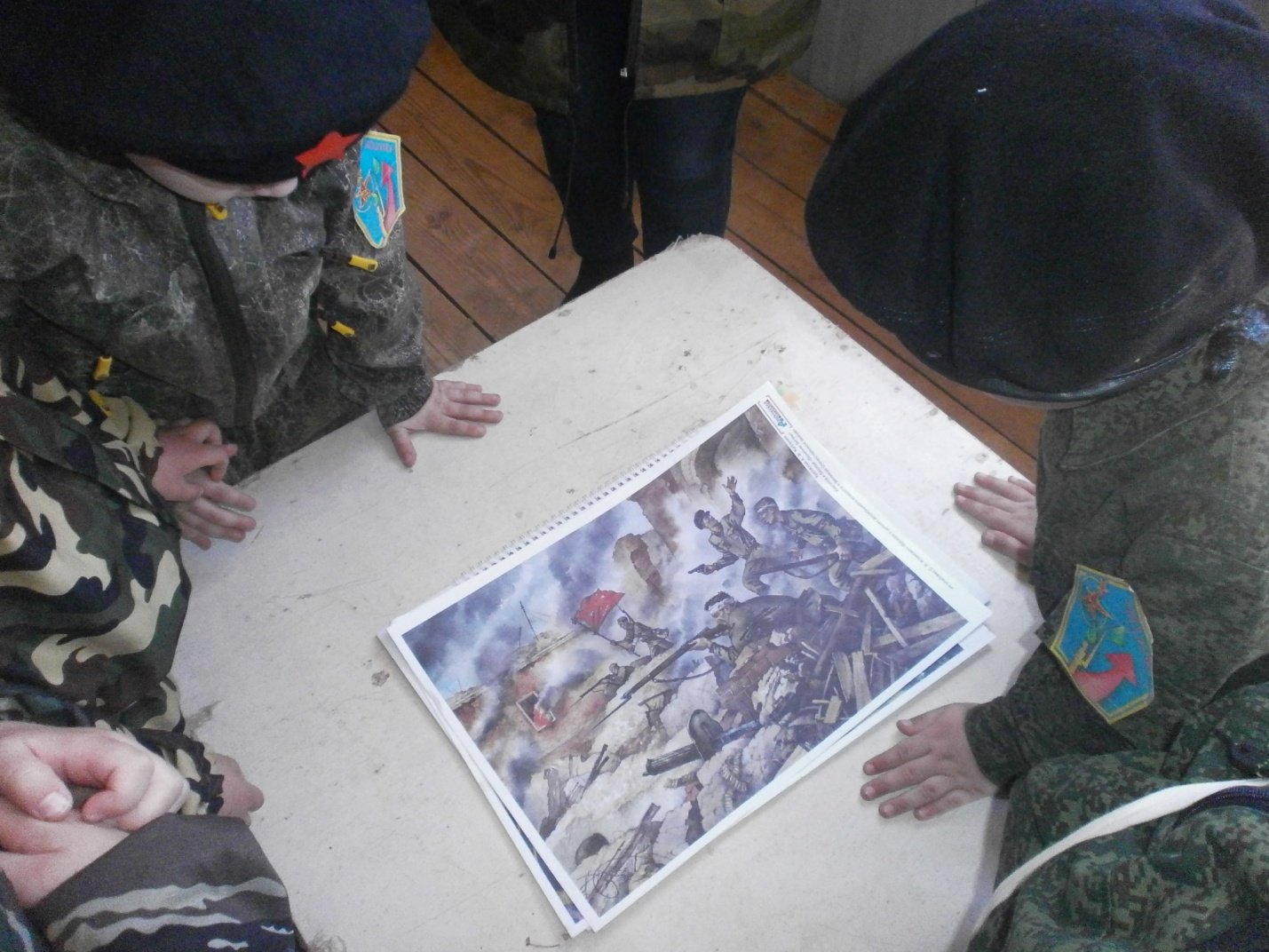 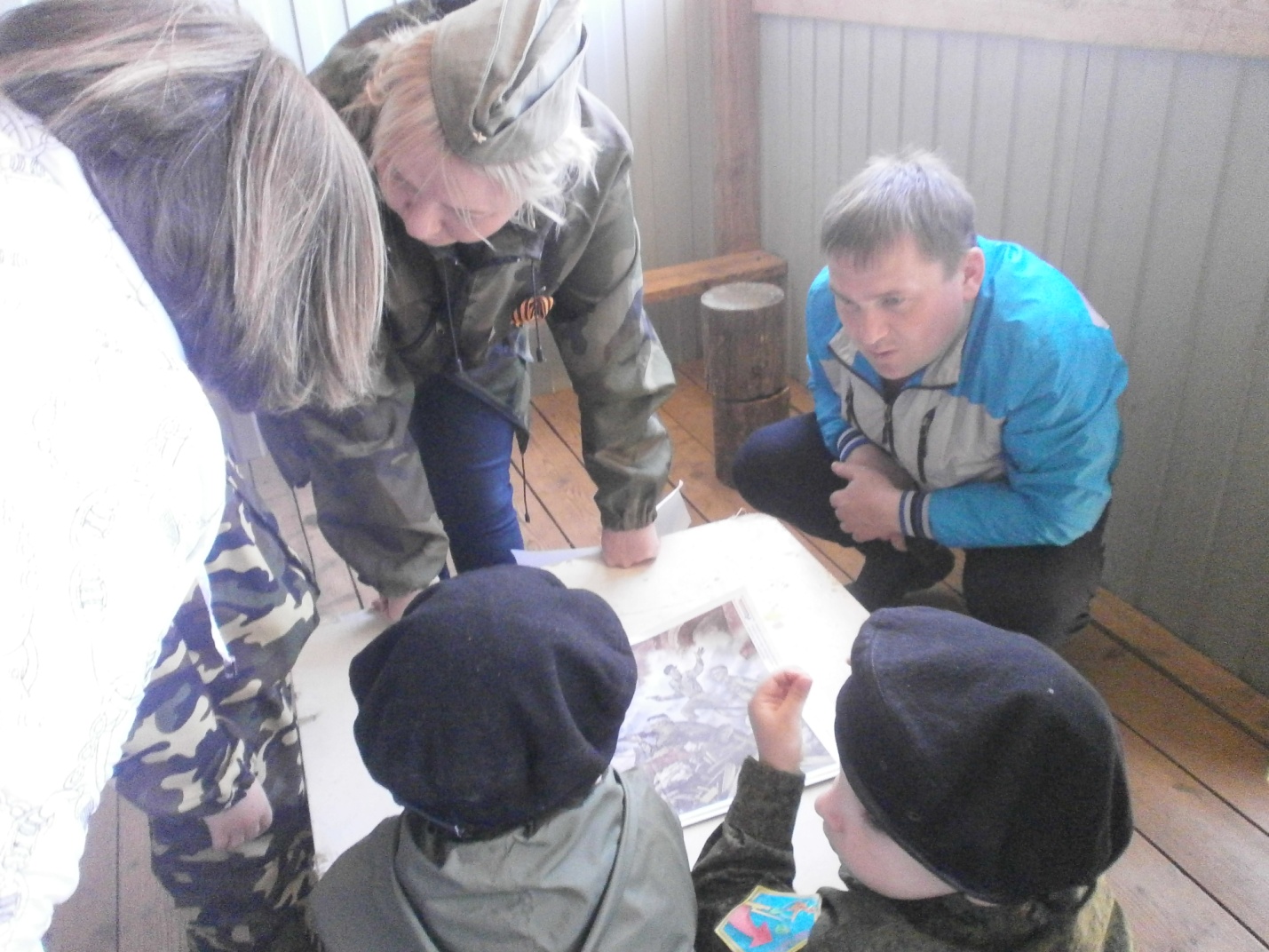 В одних заданиях учитывалась ловкость или меткость выполнения, а в  других - скорость. Дети с интересом выполняли все задания, с удовольствием провели  время на свежем воздухе.Перед  подведением  итогов игры приехала «солдатская кухня». Дети с удовольствием ели настоящую солдатскую еду: перловую кашу  с тушенкой и пили сладкий чай.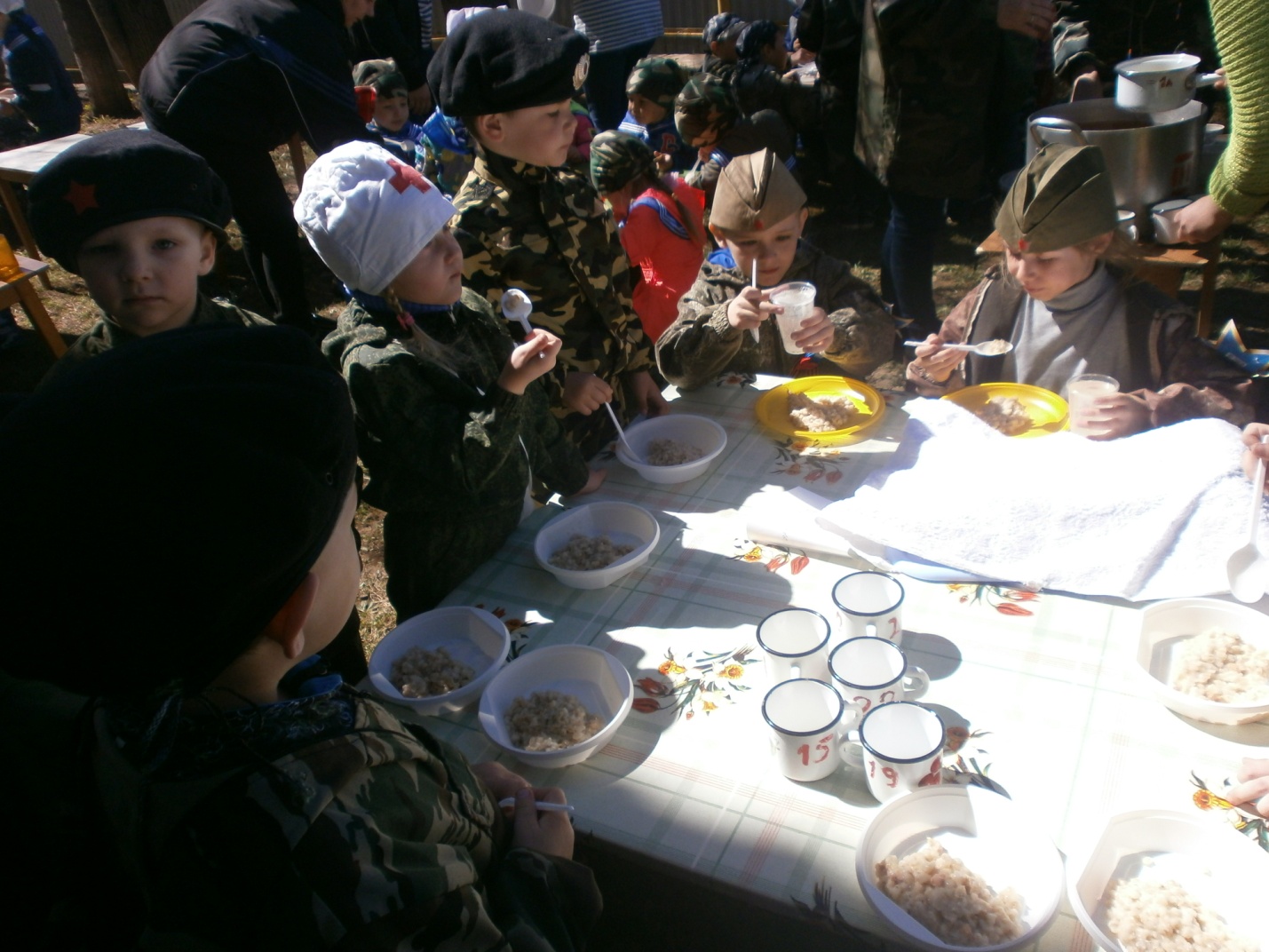 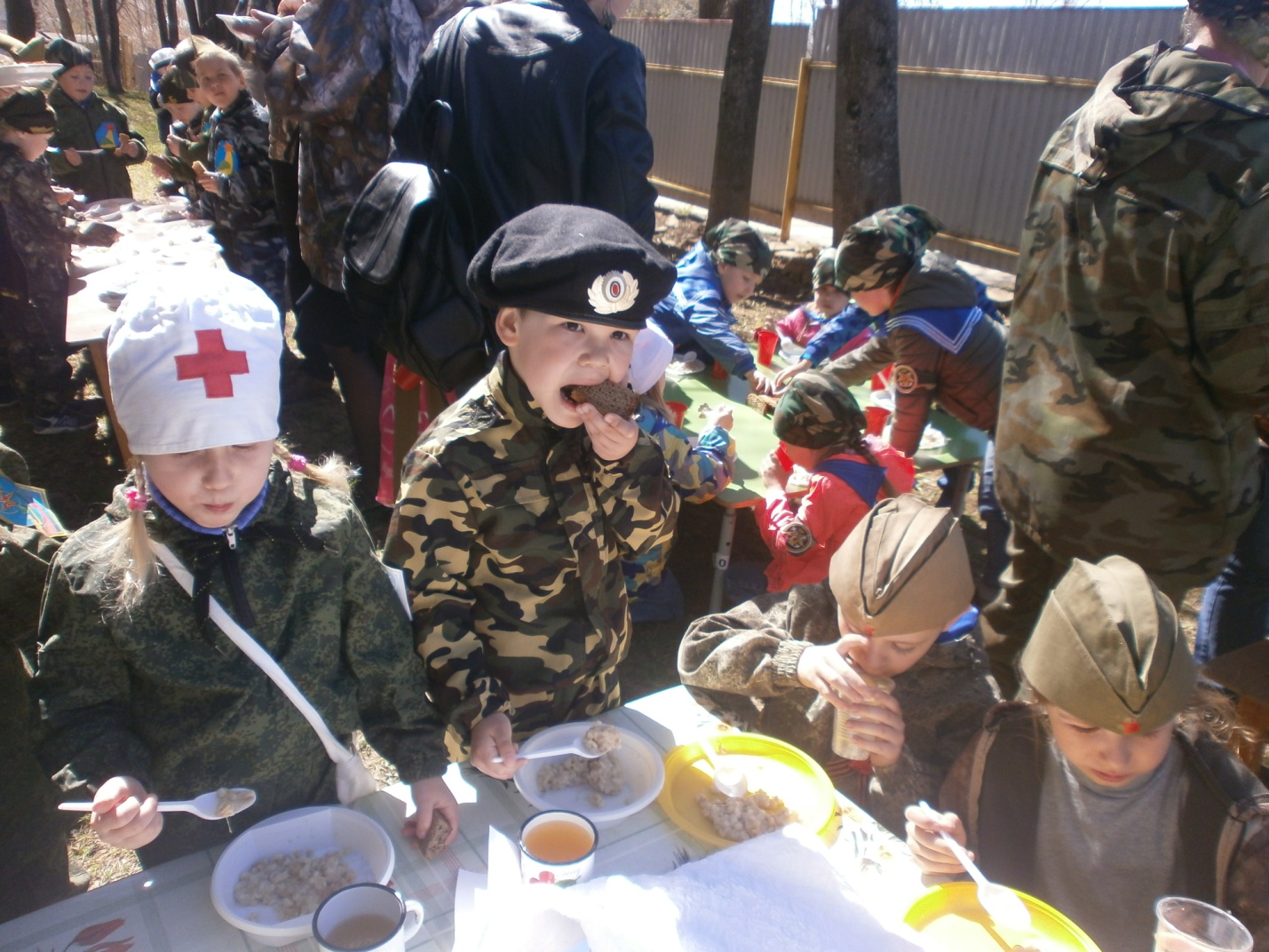 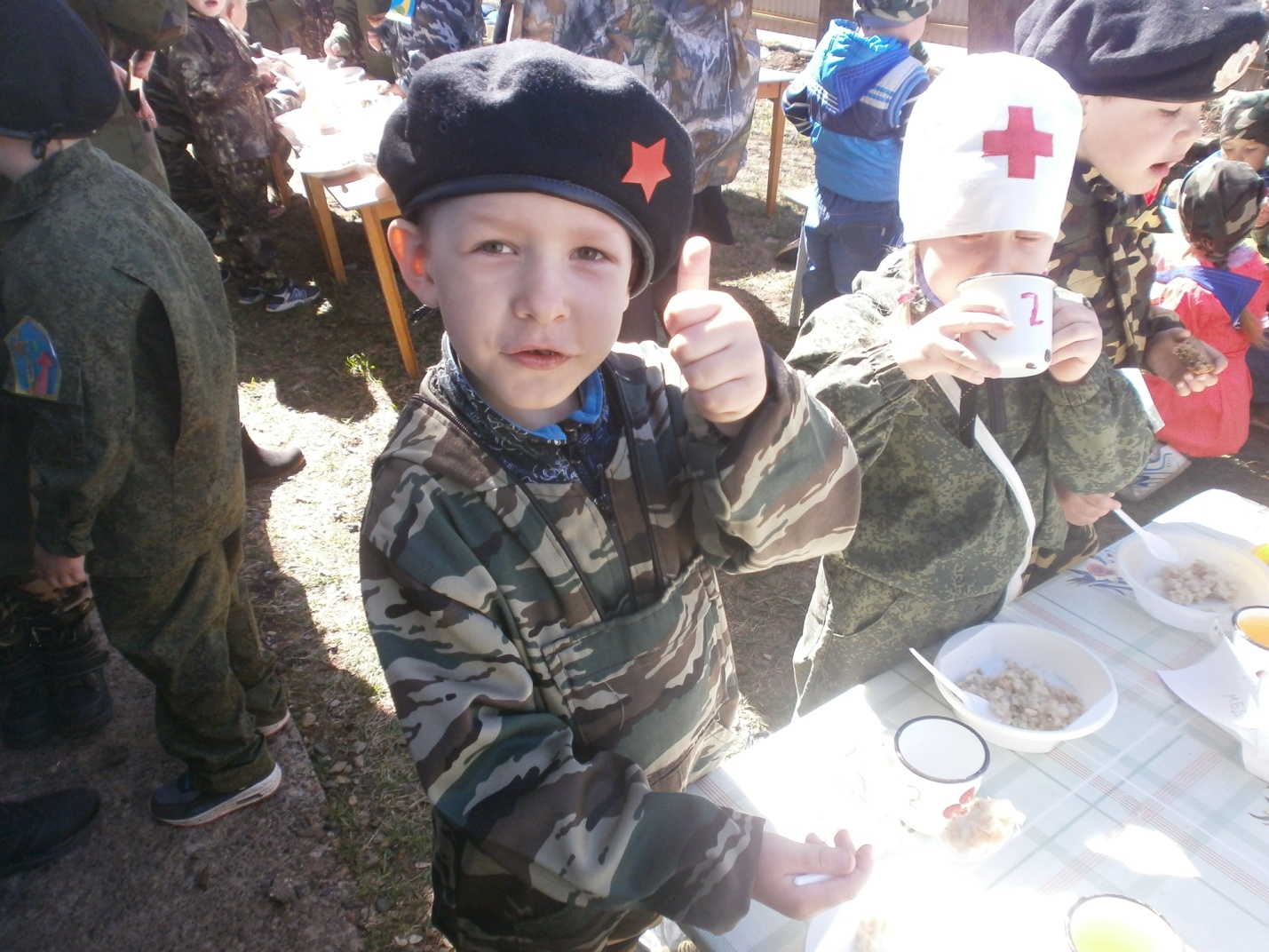 Награждение команды почётной грамотой и торжественный круг почёта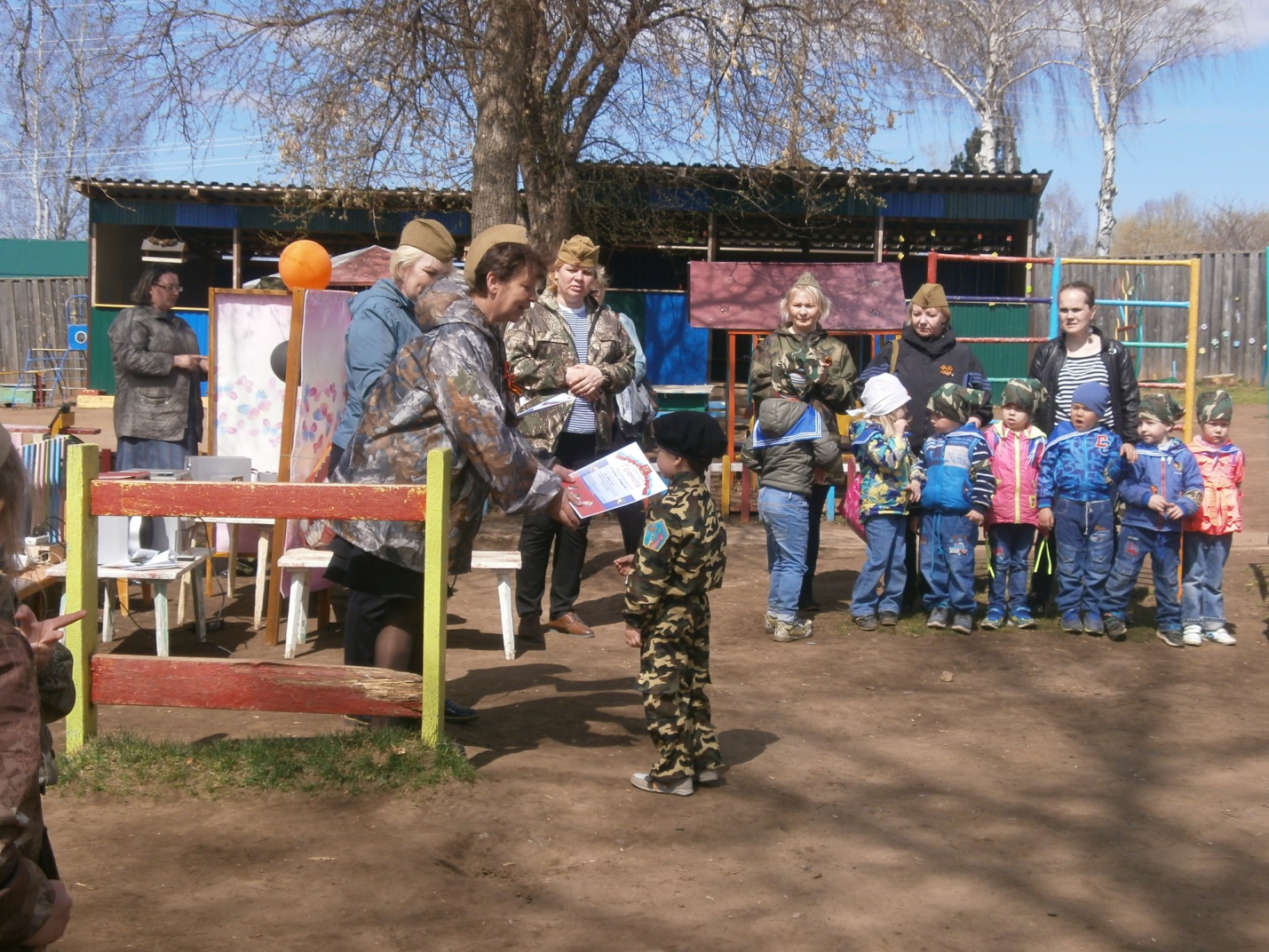 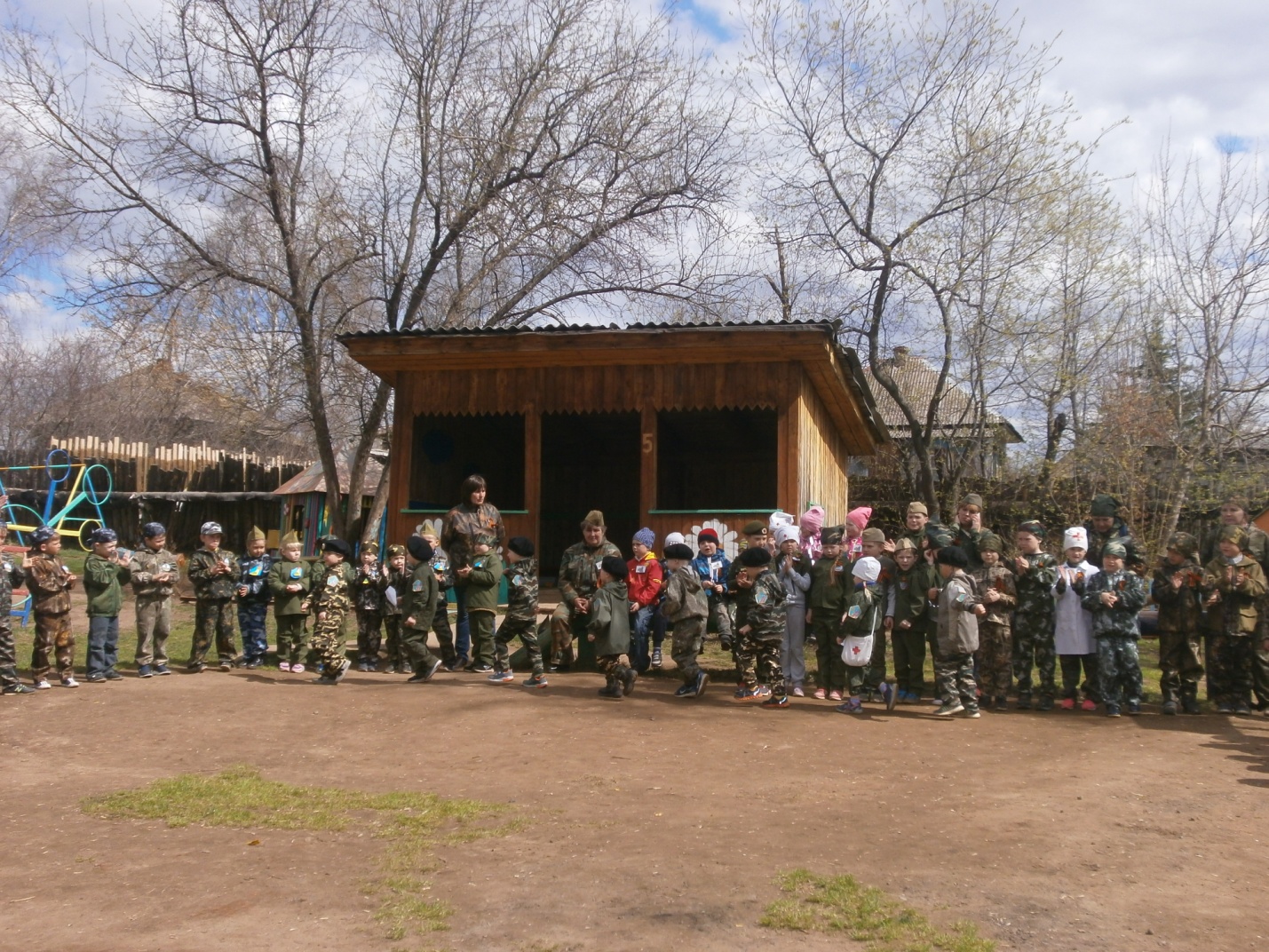    Такие мероприятия, как «Зарница», способствуют сплочению детского коллектива, развитию физических качеств дошкольников, привлечению детей к здоровому образу жизни, выработке навыков действий в экстремальных ситуациях. 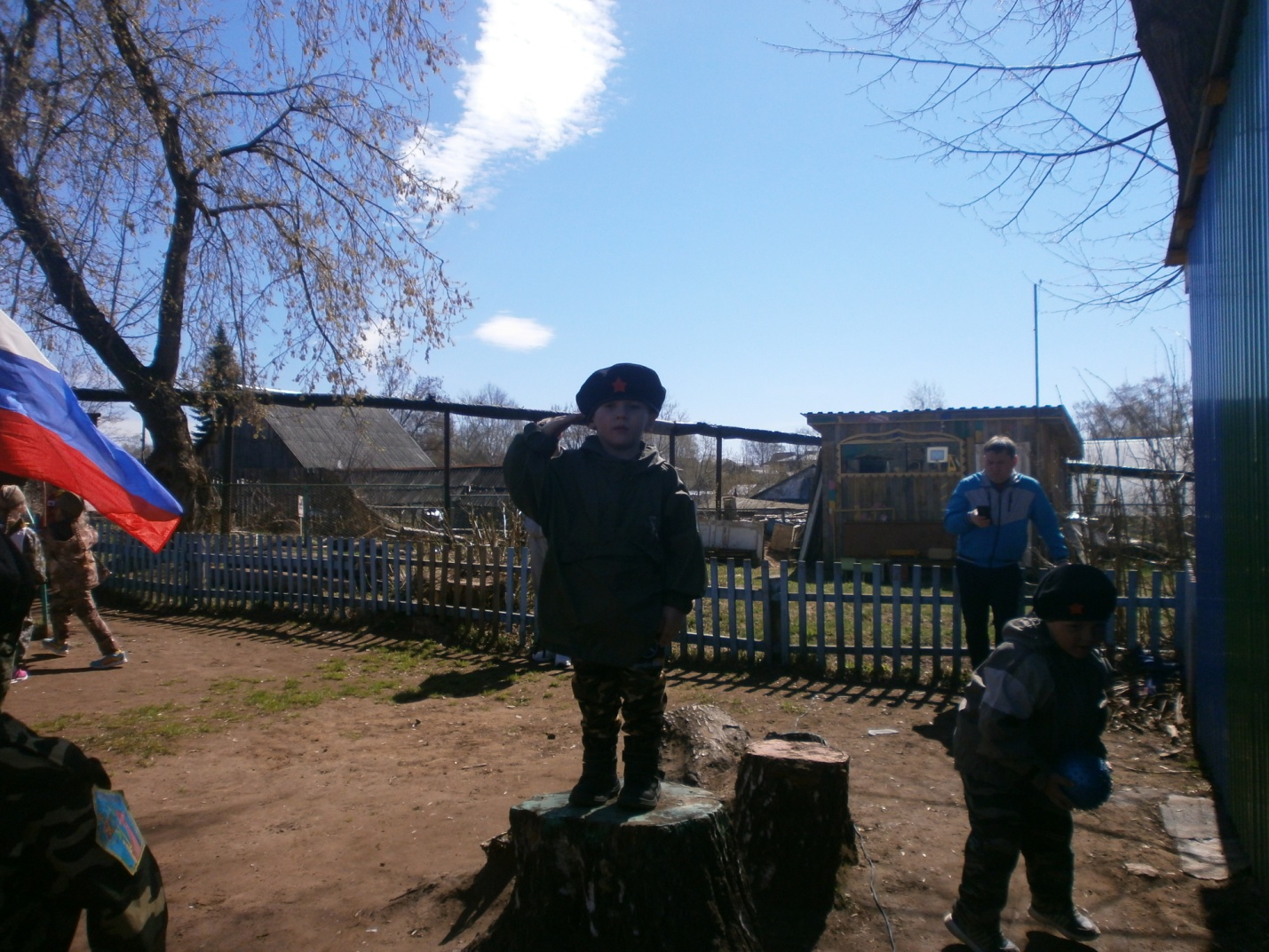 Игра «Зарница» прошла организованно, интересно и  познавательно.